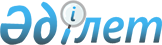 О внесении изменений в решение Успенского районного маслихата (LII сессия V созыв) от 23 декабря 2015 года № 287/52 "О бюджете Успенского района на 2016 - 2018 годы"
					
			Утративший силу
			
			
		
					Решение маслихата Успенского района Павлодарской области от 13 декабря 2016 года № 50/10. Зарегистрировано Департаментом юстиции Павлодарской области 23 декабря 2016 года № 5305. Утратило силу решением маслихата Успенского района Павлодарской области от 16 марта 2017 года № 70/14 (вводится в действие со дня его первого официального опубликования)      Сноска. Утратило силу решением маслихата Успенского района Павлодарской области от 16.03.2017 № 70/14 (вводится в действие со дня его первого официального опубликования).

      В соответствии с пунктом 4 статьи 106 Бюджетного кодекса Республики Казахстан от 4 декабря 2008 года, подпунктом 1) пункта 1 статьи 6 Закона Республики Казахстан от 23 января 2001 года "О местном государственном управлении и самоуправлении в Республике Казахстан" Успенский районный маслихат РЕШИЛ:

      1. Внести в решение Успенского районного маслихата (LII сессия, V созыв) от 23 декабря 2015 года № 287/52 "О бюджете Успенского района на 2016 - 2018 годы" (зарегистрированное в Реестре государственной регистрации нормативных правовых актов за № 4870 от 29 декабря 2015 года, опубликовано в газетах от 9 января 2016 года "Аймақ ажары" № 1, от 9 января 2016 года "Огни села" № 1) следующие изменения:

      в пункте 1:

      в подпункте 1):

      цифры "2 404 688" заменить цифрами "2 511 396";

      цифры "316 979" заменить цифрами "316 314";

      цифры "4 904" заменить цифрами "4 903";

      цифры "2 080 992" заменить цифрами "2 188 366"; 

      в подпункте 2) цифры "2 404 996" заменить цифрами "2 511 704";

      приложение 1 к указанному решению изложить в новой редакции согласно приложению к настоящему решению.

      2. Контроль за реализацией данного решения возложить на постоянную комиссию районного маслихата по экономике и бюджету.

      3. Настоящее решение вводится в действие с 1 января 2016 года.

 Бюджет района на 2016 год
(с изменениями)
					© 2012. РГП на ПХВ «Институт законодательства и правовой информации Республики Казахстан» Министерства юстиции Республики Казахстан
				
      Председатель сессии,

      секретарь районного маслихата

Р. Бечелова
Приложение
к решению Успенского
районного маслихата
(Х внеочередная сессия,
VI созыв)
от 13 декабря 2016 года № 50/10Приложение 1
к решению Успенского
районного маслихата
(LII очередная сессия, V созыв)
от 23 декабря 2015 года
№ 287/52Категория

Категория

Категория

Категория

Сумма (тысяч тенге)

Класс

Класс

Класс

Сумма (тысяч тенге)

Подкласс

Подкласс

Сумма (тысяч тенге)

Наименование

Сумма (тысяч тенге)

1. Доходы

2 511 396

1

Налоговые поступления

316 314

01

Подоходный налог

147 751

2

Индивидуальный подоходный налог

147 751

03

Социальный налог

98 000

1

Социальный налог

98 000

04

Налоги на собственность

55 058

1

Налоги на имущество

16 200

3

Земельный налог

2 597

4

Налог на транспортные средства

28 761

5

Единый земельный налог

7 500

05

Внутренние налоги на товары, работы и услуги

13 563

2

Акцизы

1 170

3

Поступления за использование природных и других ресурсов

6 340

4

Сборы за ведение предпринимательской и профессиональной деятельности

6 053

08

Обязательные платежи, взимаемые за совершение юридически значимых действий и (или) выдачу документов уполномоченными на то государственными органами или должностными лицами

1 942

1

Государственная пошлина

1 942

2

Неналоговые поступления

4 903

01

Доходы от государственной собственности

1 961

5

Доходы от аренды имущества, находящегося в государственной собственности

1 947

7

Вознаграждения по кредитам, выданным из государственного бюджета

14

06

Прочие неналоговые поступления

2 942

1

Прочие неналоговые поступления

2 942

3

Поступления от продажи основного капитала

1 813

01

Продажа государственного имущества, закрепленного за государственными учреждениями

882

1

Продажа государственного имущества, закрепленного за государственными учреждениями

882

03

Продажа земли и нематериальных активов

931

1

Продажа земли

343

2

Продажа нематериальных активов

588

4

Поступления трансфертов 

2 188 366

02

Трансферты из вышестоящих органов государственного управления

2 188 366

2

Трансферты из областного бюджета

2 188 366

Функциональная группа

Функциональная группа

Функциональная группа

Функциональная группа

Функциональная группа

Сумма (тысяч тенге)

Функциональная подгруппа

Функциональная подгруппа

Функциональная подгруппа

Функциональная подгруппа

Сумма (тысяч тенге)

Администратор бюджетных программ

Администратор бюджетных программ

Администратор бюджетных программ

Сумма (тысяч тенге)

Программа

Программа

Сумма (тысяч тенге)

Наименование

Сумма (тысяч тенге)

2. Затраты

2 511 704

01

Государственные услуги общего характера

313 262

1

Представительные, исполнительные и другие органы, выполняющие общие функции государственного управления

249 770

112

Аппарат маслихата района (города областного значения)

14 629

001

Услуги по обеспечению деятельности маслихата района (города областного значения)

14 629

122

Аппарат акима района (города областного значения)

75 026

001

Услуги по обеспечению деятельности акима района (города областного значения)

73 851

003

Капитальные расходы государственного органа 

1 175

123

Аппарат акима района в городе, города районного значения, поселка, села, сельского округа

160 115

001

Услуги по обеспечению деятельности акима района в городе, города районного значения, поселка, села, сельского округа

151 263

022

Капитальные расходы государственного органа

968

032

Капитальные расходы подведомственных государственных учреждений и организаций

7 884

2

Финансовая деятельность

16 290

452

Отдел финансов района (города областного значения)

16 290

001

Услуги по реализации государственной политики в области исполнения бюджета и управления коммунальной собственностью района (города областного значения)

14 852

003

Проведение оценки имущества в целях налогообложения

523

010

Приватизация, управление коммунальным имуществом, постприватизационная деятельность и регулирование споров, связанных с этим

915

5

Планирование и статистическая деятельность

17 742

453

Отдел экономики и бюджетного планирования района (города областного значения)

17 742

001

Услуги по реализации государственной политики в области формирования и развития экономической политики, системы государственного планирования 

16 033

004

Капитальные расходы государственного органа

1 709

9

Прочие государственные услуги общего характера

29 460

454

Отдел предпринимательства и сельского хозяйства района (города областного значения)

16 352

001

Услуги по реализации государственной политики на местном уровне в области развития предпринимательства и сельского хозяйства

16 352

458

Отдел жилищно-коммунального хозяйства, пассажирского транспорта и автомобильных дорог района (города областного значения)

13 108

001

Услуги по реализации государственной политики на местном уровне в области жилищно-коммунального хозяйства, пассажирского транспорта и автомобильных дорог

13 108

02

Оборона

8 467

1

Военные нужды

5 834

122

Аппарат акима района (города областного значения)

5 834

005

Мероприятия в рамках исполнения всеобщей воинской обязанности

5 834

2

Организация работы по чрезвычайным ситуациям

2 633

122

Аппарат акима района (города областного значения)

2 633

006

Предупреждение и ликвидация чрезвычайных ситуаций масштаба района (города областного значения)

690

007

Мероприятия по профилактике и тушению степных пожаров районного (городского) масштаба, а также пожаров в населенных пунктах, в которых не созданы органы государственной противопожарной службы

1 943

04

Образование

1 392 320

1

Дошкольное воспитание и обучение

167 221

123

Аппарат акима района в городе, города районного значения, поселка, села, сельского округа

84 360

004

Обеспечение деятельности организаций дошкольного воспитания и обучения

84 360

464

Отдел образования района (города областного значения)

80 105

040

Реализация государственного образовательного заказа в дошкольных организациях образования

80 105

472

Отдел строительства, архитектуры и градостроительства района (города областного значения)

2 756

037

Строительство и реконструкция объектов дошкольного воспитания и обучения

2 756

2

Начальное, основное среднее и общее среднее образование

1 155 678

123

Аппарат акима района в городе, города районного значения, поселка, села, сельского округа

6 504

005

Организация бесплатного подвоза учащихся до школы и обратно в сельской местности

6 504

457

Отдел культуры, развития языков, физической культуры и спорта района (города областного значения)

41 190

017

Дополнительное образование для детей и юношества по спорту

41 190

464

Отдел образования района (города областного значения)

1 104 240

003

Общеобразовательное обучение

1 073 619

006

Дополнительное образование для детей

30 621

472

Отдел строительства, архитектуры и градостроительства района (города областного значения)

3 744

022

Строительство и реконструкция объектов начального, основного среднего и общего среднего образования

3 744

9

Прочие услуги в области образования

69 421

464

Отдел образования района (города областного значения)

69 421

001

Услуги по реализации государственной политики на местном уровне в области образования 

15 026

005

Приобретение и доставка учебников, учебно-методических комплексов для государственных учреждений образования района (города областного значения)

11 068

007

Проведение школьных олимпиад, внешкольных мероприятий и конкурсов районного (городского) масштаба

68

015

Ежемесячная выплата денежных средств опекунам (попечителям) на содержание ребенка-сироты (детей-сирот), и ребенка (детей), оставшегося без попечения родителей

5 361

022

Выплата единовременных денежных средств казахстанским гражданам, усыновившим (удочерившим) ребенка (детей)-сироту и ребенка (детей), оставшегося без попечения родителей 

479

029

Обследование психического здоровья детей и подростков и оказание психолого-медико-педагогической консультативной помощи населению

3 772

067

Капитальные расходы подведомственных государственных учреждений и организаций

33 647

06

Социальная помощь и социальное обеспечение

131 265

1

Социальное обеспечение

4 042

451

Отдел занятости и социальных программ района (города областного значения)

1 809

005

Государственная адресная социальная помощь

133

016

Государственные пособия на детей до 18 лет

859

025

Внедрение обусловленной денежной помощи по проекту Өрлеу

817

464

Отдел образования района (города областного значения)

2 233

030

Содержание ребенка (детей), переданного патронатным воспитателям

2 233

2

Социальная помощь

102 386

123

Аппарат акима района в городе, города районного значения, поселка, села, сельского округа

31 049

003

Оказание социальной помощи нуждающимся гражданам на дому

31 049

451

Отдел занятости и социальных программ района (города областного значения)

71 337

002

Программа занятости

13 019

004

Оказание социальной помощи на приобретение топлива специалистам здравоохранения, образования, социального обеспечения, культуры, спорта и ветеринарии в сельской местности в соответствии с законодательством Республики Казахстан

5 956

007

Социальная помощь отдельным категориям нуждающихся граждан по решениям местных представительных органов

42 137

010

Материальное обеспечение детей-инвалидов, воспитывающихся и обучающихся на дому

275

017

Обеспечение нуждающихся инвалидов обязательными гигиеническими средствами и предоставление услуг специалистами жестового языка, индивидуальными помощниками в соответствии с индивидуальной программой реабилитации инвалида

9 950

9

Прочие услуги в области социальной помощи и социального обеспечения

24 837

451

Отдел занятости и социальных программ района (города областного значения)

24 837

001

Услуги по реализации государственной политики на местном уровне в области обеспечения занятости и реализации социальных программ для населения

22 780

011

Оплата услуг по зачислению, выплате и доставке пособий и других социальных выплат

471

054

Размещение государственного социального заказа в неправительственном секторе

1 586

07

Жилищно-коммунальное хозяйство

187 924

1

Жилищное хозяйство

31 641

123

Аппарат акима района в городе, города районного значения, поселка, села, сельского округа

9 364

027

Ремонт и благоустройство объектов в рамках развития городов и сельских населенных пунктов по Дорожной карте занятости 2020

9 364

457

Отдел культуры, развития языков, физической культуры и спорта района (города областного значения)

5 198

024

Ремонт объектов в рамках развития городов и сельских населенных пунктов по Дорожной карте занятости 2020

5 198

458

Отдел жилищно-коммунального хозяйства, пассажирского транспорта и автомобильных дорог района (города областного значения)

2 800

004

Обеспечение жильем отдельных категорий граждан

2 800

464

Отдел образования района (города областного значения)

13 927

026

Ремонт объектов в рамках развития городов и сельских населенных пунктов по Дорожной карте занятости 2020

13 927

472

Отдел строительства, архитектуры и градостроительства района (города областного значения)

352

003

Проектирование и (или) строительство, реконструкция жилья коммунального жилищного фонда

352

2

Коммунальное хозяйство

152 085

123

Аппарат акима района в городе, города районного значения, поселка, села, сельского округа

380

014

Организация водоснабжения населенных пунктов

380

458

Отдел жилищно-коммунального хозяйства, пассажирского транспорта и автомобильных дорог района (города областного значения)

23 546

012

Функционирование системы водоснабжения и водоотведения

7 546

028

Развитие коммунального хозяйства

16 000

472

Отдел строительства, архитектуры и градостроительства района (города областного значения)

128 159

058

Развитие системы водоснабжения и водоотведения в сельских населенных пунктах

128 159

3

Благоустройство населенных пунктов

4 198

458

Отдел жилищно-коммунального хозяйства, пассажирского транспорта и автомобильных дорог района (города областного значения)

4 198

015

Освещение улиц в населенных пунктах

4 198

08

Культура, спорт, туризм и информационное пространство

219 748

1

Деятельность в области культуры

123 439

123

Аппарат акима района в городе, города районного значения, поселка, села, сельского округа

 87 919 

006

Поддержка культурно-досуговой работы на местном уровне

87 919

457

Отдел культуры, развития языков, физической культуры и спорта района (города областного значения)

35 520

003

Поддержка культурно-досуговой работы

28 264

015

Обеспечение сохранности историко - культурного наследия и доступа к ним 

7 256

2

Спорт

4 831

457

Отдел культуры, развития языков, физической культуры и спорта района (города областного значения)

4 831

009

Проведение спортивных соревнований на районном (города областного значения) уровне

3 941

010

Подготовка и участие членов сборных команд района (города областного значения) по различным видам спорта на областных спортивных соревнованиях

890

3

Информационное пространство

56 803

456

Отдел внутренней политики района (города областного значения)

11 795

002

Услуги по проведению государственной информационной политики 

11 795

457

Отдел культуры, развития языков, физической культуры и спорта района (города областного значения)

45 008

006

Функционирование районных (городских) библиотек

43 178

007

Развитие государственного языка и других языков народа Казахстана

1 830

9

Прочие услуги по организации культуры, спорта, туризма и информационного пространства

34 675

456

Отдел внутренней политики района (города областного значения)

19 434

001

Услуги по реализации государственной политики на местном уровне в области информации, укрепления государственности и формирования социального оптимизма граждан

9 805

003

Реализация мероприятий в сфере молодежной политики

9 257

032

Капитальные расходы подведомственных государственных учреждений и организаций

372

457

Отдел культуры, развития языков, физической культуры и спорта района (города областного значения)

15 241

001

Услуги по реализации государственной политики на местном уровне в области культуры, развития языков, физической культуры и спорта 

12 283

014

Капитальные расходы государственного органа

184

032

Капитальные расходы подведомственных государственных учреждений и организаций

2 774

10

Сельское, водное, лесное, рыбное хозяйство, особо охраняемые природные территории, охрана окружающей среды и животного мира, земельные отношения

73 868

1

Сельское хозяйство

30 476

453

Отдел экономики и бюджетного планирования района (города областного значения)

8 130

099

Реализация мер по оказанию социальной поддержки специалистов

8 130

472

Отдел строительства, архитектуры и градостроительства района (города областного значения)

1 800

010

Развитие объектов сельского хозяйства

1 800

473

Отдел ветеринарии района (города областного значения)

20 546

001

Услуги по реализации государственной политики на местном уровне в сфере ветеринарии

14 436

003

Капитальные расходы государственного органа

150

007

Организация отлова и уничтожения бродячих собак и кошек

1 225

047

Возмещение владельцам стоимости обезвреженных (обеззараженных) и переработанных без изъятия животных, продукции и сырья животного происхождения, представляющих опасность для здоровья животных и человека

4 735

6

Земельные отношения

11 807

463

Отдел земельных отношений района (города областного значения)

11 807

001

Услуги по реализации государственной политики в области регулирования земельных отношений на территории района (города областного значения)

10 972

007

Капитальные расходы государственного органа

835

9

Прочие услуги в области сельского, водного, лесного, рыбного хозяйства, охраны окружающей среды и земельных отношений

31 585

473

Отдел ветеринарии района (города областного значения)

31 585

011

Проведение противоэпизоотических мероприятий

31 585

11

Промышленность, архитектурная, градостроительная и строительная деятельность

12 421

2

Архитектурная, градостроительная и строительная деятельность

12 421

472

Отдел строительства, архитектуры и градостроительства района (города областного значения)

12 421

001

Услуги по реализации государственной политики в области строительства, архитектуры и градостроительства на местном уровне

12 421

12

Транспорт и коммуникации

101 911

1

Автомобильный транспорт

100 218

123

Аппарат акима района в городе, города районного значения, поселка, села, сельского округа

32 349

013

Обеспечение функционирования автомобильных дорог в городах районного значения, поселках, селах, сельских округах

5 219

045

Капитальный и средний ремонт автомобильных дорог улиц населенных пунктов

27 130

458

Отдел жилищно-коммунального хозяйства, пассажирского транспорта и автомобильных дорог района (города областного значения)

67 869

023

Обеспечение функционирования автомобильных дорог

4 288

045

Капитальный и средний ремонт автомобильных дорог районного значения и улиц населенных пунктов

63 581

9

Прочие услуги в сфере транспорта и коммуникаций

1 693

458

Отдел жилищно-коммунального хозяйства, пассажирского транспорта и автомобильных дорог района (города областного значения)

1 693

037

Субсидирование пассажирских перевозок по социально значимым городским (сельским), пригородным и внутрирайонным сообщениям

1 693

13

Прочие

14 349

3

Поддержка предпринимательской деятельности и защита конкуренции

300

454

Отдел предпринимательства и сельского хозяйства района (города областного значения)

300

006

Поддержка предпринимательской деятельности

300

9

Прочие

14 049

123

Аппарат акима района в городе, города районного значения, поселка, села, сельского округа

10 581

040

Реализация мер по содействию экономическому развитию регионов в рамках Программы "Развитие регионов"

10 581

452

Отдел финансов района (города областного значения)

150

012

Резерв местного исполнительного органа района (города областного значения) 

150

464

Отдел образования района (города областного значения)

3 318

041

Реализация мер по содействию экономическому развитию регионов в рамках Программы "Развитие регионов"

3 318

14

Обслуживание долга

14

1

Обслуживание долга

14

452

Отдел финансов района (города областного значения)

14

013

Обслуживание долга местных исполнительных органов по выплате вознаграждений и иных платежей по займам из областного бюджета

14

15

Трансферты

56 155

1

Трансферты

56 155

452

Отдел финансов района (города областного значения)

56 155

006

Возврат неиспользованных (недоиспользованных) целевых трансфертов

577

049

Возврат трансфертов общего характера в случаях, предусмотренных бюджетным законодательством 

35

051

Трансферты органам местного самоуправления

55 543

3. Чистое бюджетное кредитование

8 914

10

Сельское, водное, лесное, рыбное хозяйство, особо охраняемые природные территории, охрана окружающей среды и животного мира, земельные отношения

19 089

1

Сельское хозяйство

19 089

453

Отдел экономики и бюджетного планирования района (города областного значения)

19 089

006

Бюджетные кредиты для реализации мер социальной поддержки специалистов

19 089

5

Погашение бюджетных кредитов

10 175

01

Погашение бюджетных кредитов

10 175

1

Погашение бюджетных кредитов, выданных из государственного бюджета

10 175

4. Сальдо по операциям с финансовыми активами 

0

5. Дефицит (профицит) бюджета

- 9 222

6. Финансирование дефицита (использование профицита) бюджета

9 222

